МКУК ЦБС Октябрьского районаБиблиотека им. И. М. ЛавроваПрограмма летнего чтения 2020 «Сказочник Датского королевства»Для учащихся 3-5 классовДорогой друг! Вот и настали долгожданные летние каникулы! И только от тебя зависит, какими будут эти дни: серыми, неинтересными и похожими друг на друга, или яркими, разноцветными и незабываемыми. А помогут тебе в этом волшебные, фантастические, и в то же время абсолютно реалистичные сказки Г.-Х. Андерсена. Они вмещают в себя мир чудаков и мудрецов, королей и нищих, учёных, крестьян, служивых, птиц, животных, растений… В сказках Андерсена живут природа, любовь, добро, честь. Тихим, ровным голосом рассказчик повествует об обычных и необычных приключениях, защищает достоинство обиженных, мужественно вступая в борьбу со злом.Мы подготовили  для тебя список сказок, к которым предлагаются интересные задания и творческая работа, в который ты сможешь проявить себя и выразить свои впечатления от прочитанного. После подведения итогов тебя ждут заслуженные призы! Мы надеемся, что летнее чтение станет настоящим «читательским удовольствием» и ждем тебя в нашей библиотеке!Список сказок:Андерсен Г.Х. «Гадкий утёнок»Андерсен Г.Х. «Дикие лебеди»Андерсен Г.Х. «Домовой у лавочника»Андерсен Г.Х. «Дюймовочка» Андерсен Г.Х. «Калоши счастья»Андерсен Г.Х. «Маленький Клаус и Большой Клаус»Андерсен Г.Х. «Новое платье короля»Андерсен Г.Х. «Огниво»Андерсен Г.Х. «Пастушка и трубочист» Андерсен Г.Х. «Принцесса на горошине» Андерсен Г.Х. «Русалочка» Андерсен Г.Х. «Свинопас» Андерсен Г.Х. «Снежная королева» Андерсен Г.Х. «Соловей» Андерсен Г.Х. «Стойкий оловянный солдатик» Андерсен Г.Х. «Эльф розового куста»I этап - Игровая программа «В гостях у короля сказок»1 задание – «Сказочная почта»Здесь вас ждут телеграммы, нужно отгадать, от кого они:«Спасите, меня хотят выдать замуж. Сначала жаба за её противного сына, а теперь выдают замуж за крота!» ________________________________________«Помогите, я хочу жениться только на настоящей принцессе!» ____________________________________________________________________«Помогите! Мне срочно нужен новый наряд. В королевстве я должен быть САМЫМ МОДНЫМ» _________________________________________________«Помогите найти мальчика. В последнее время у него сильно испортился характер, стал грубить и над всеми смеяться. Но он по-прежнему нам дорог. Ушёл кататься на санках и не вернулся» __________________________________«Помогите устроиться на работу к императору. Люблю его дочь. Готов пасти свиней» ______________________________________________________________«Хочу спасти братьев. Срочно нужна крапива!» _____________________________________________________________________«Выбился из сил. Примерзаю ко льду. Помогите!» _____________________________________________________________________2 задание – «Узнай сказку по началу»«Давно-давно жил на свете король. Он так любил наряжаться, что тратил на наряды все свои деньги». _______________________________________________«Жил однажды принц. И пришло ему время жениться. Он хотел взять себе в жены непременно принцессу, да не какую-нибудь, а самую настоящую». _____________________________________________________________________«Жила одна женщина, и не было у нее детей. А ей очень хотелось маленького ребеночка. Вот пошла она старой колдунье». ______________________________«Далеко-далеко, в той стране, куда улетают от нас на зиму ласточки, жил король. У него было одиннадцать сыновей и одна дочь...» _____________________________________________________________________«В Китае, как ты, верно, знаешь, и сам император китаец, и все кругом китайцы. Давным-давно это было, потому-то и стоит рассказать эту историю, пока она еще не забылась совсем». _______________________________________________«Хорошо было за городом. Стояло лето. На полях золотилась рожь, овес зеленел, сено было сметано в стога; по зеленому лугу расхаживал длинноногий аист и болтал по-египетски - этому языку он выучился у своей матери». _____________________________________________________________________«Ну начнем! Дойдя до конца нашей истории, мы будем знать больше, чем теперь. Так вот, жил однажды тролль, злющий-презлющий, как сам дьявол». _____________________________________________________________________«Видали ли вы когда-нибудь старинный деревянный шкаф, совсем почерневший от времени?» _________________________________________________________«Шёл солдат по дороге: раз-два! Раз-два! Ранец за спиной, сабля на боку»? _____________________________________________________________________3 задание – «Портрет героя»По отрывку из произведения назови героя сказки:«Он некрасив, но у него доброе сердце. А плавает он не хуже, смею даже сказать, - лучше других. Я думаю, со временем он выровняется и станет поменьше. Он слишком долго пролежал в яйце и поэтому не совсем удался». ___________________________________________________________________«Он переодевался каждый час, и один наряд был у него лучше другого. Про других говорили: "Он совещается с министрами", а про этого только и было слышно: "Он переодевается"». _____________________________________________________________________«Глаза ее сияли как звезды, но и в них не было ни тепла, ни покоя». (Снежная королева. ____________________________________________________________«Он был похож на настоящего, но весь осыпан бриллиантами, рубинами, сапфирами». __________________________________________________________«Боже мой, на что она была похожа! Вода бежала с ее волос и платья прямо в носки башмаков и вытекала из пяток, а она все-таки уверяла, что она настоящая …» _____________________________________________________________________«Черный как уголь, но, впрочем, тоже из фарфора и сам по себе такой же чистенький и миленький, как всякая фарфоровая статуэтка. Он премило держал в руках лестницу; личико у него было белое, а щечки розовые, как у барышни, и это было немножко неправильно, следовало бы ему быть почернее». _____________________________________________________________________«Лучше всех был молодой принц с большими черными глазами. Ему, наверное, было не больше шестнадцати лет; в тот день праздновалось его рождение, оттого на корабле и шло такое веселье». __________________________________4 задание – «Бюро находок»Назовите обладателей этих вещей:1. Бусы из ракушек ______________________________________________________2. Горошина. ___________________________________________________________3.Санки. _______________________________________________________________4. Скорлупа грецкого ореха. _______________________________________________5. Бумажный кораблик ___________________________________________________6. Крапива. _____________________________________________________________7. Белая и Красная розы __________________________________________________8. Музыкальный горшочек. _______________________________________________5 задание – «Вспомни название сказки»«Стойкий ___________________________________________»«Маленький _________________________________________»«Колоши ____________________________________________»«…………………..королева _____________________________»«Новое ______________________________________________»«……………………утёнок ______________________________»«Домовой ____________________________________________»«Пастушка ___________________________________________»«Эльф _______________________________________________»«Принцесса __________________________________________»«…………………….лебеди _____________________________»6 задание –  «Сказочная математика»Сколько сыновей-солдатиков было у старой оловянной ложки в сказке «Стойкий оловянный солдатик»? __________________________________________________Сколько собак увидел солдат в сказке «Огниво»? ____________________________Сколько тюфяков, перин и горошин положили на постель принцессы в сказке «Принцесса на горошине»? ______________________________________________Сколько историй рассказано Андерсеном в сказке «Снежная королева»? ________Сколько дней каждый год проводили лебеди-братья на родине (в сказке «Дикие лебеди»)? _____________________________________________________________Сколько книг написали ученые об искусственном соловье в сказке «Соловей»? ______________________________________________________________________7 задание – «Узнай сказку по ключевым словам»Трава, жаба, кольцо, крапива, терпение. __________________________________Солнце, снег, осколок, зеркало, санки, роза, ворона, олень, дружба. _____________________________________________________________________Лебедь, яйцо, мечта, утка, мороз, курица, вода. _____________________________________________________________________Тюфяк, карета, ливень, калоши, принцесса. ____________________________________________________________________Роза, соловей, горшочек, трещотка. ______________________________________Нора, мышь, крыло, цветок, крот, эльф. ___________________________________Иголка, шелк, золото, свеча, кафтан, зеркало, мантия. _____________________________________________________________________Ручей, крыса, танцовщица, мальчик. _____________________________________________________________________8 задание –  «Ребусы»          (Ответ: ______________________________)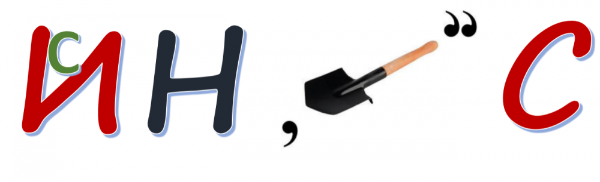          (Ответ: ______________________________)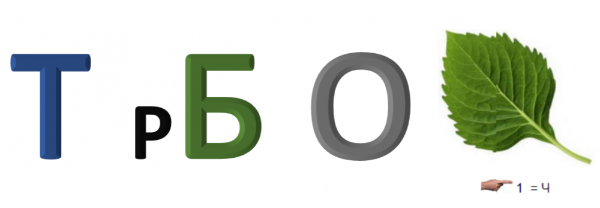                  (Ответ: _____________________________)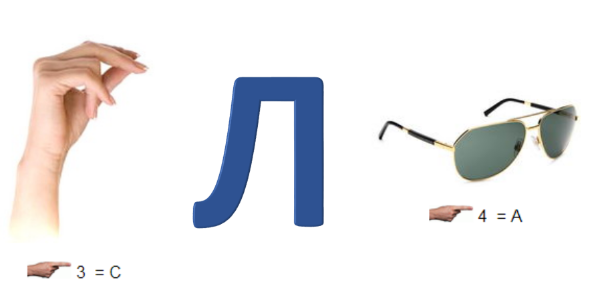            (Ответ: ____________________________) 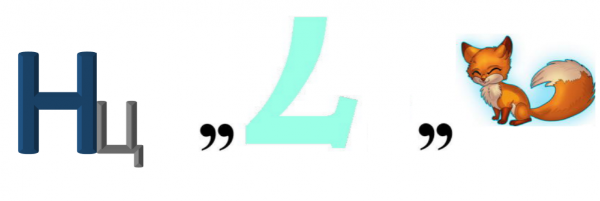              (Ответ: ___________________________)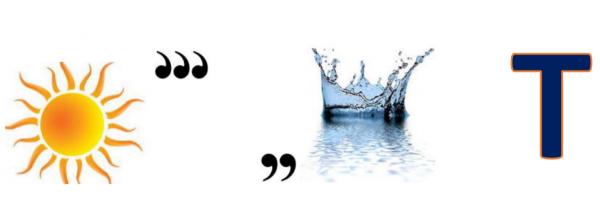              (Ответ: ___________________________)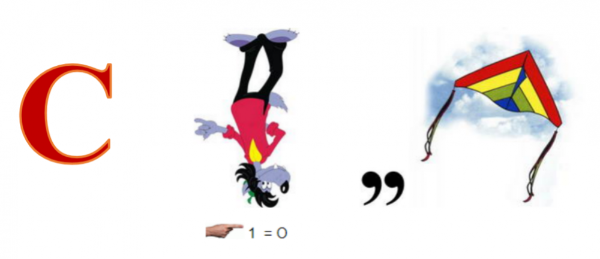 9 задание –  «Родной город Андерсена»Отгадав кроссворд, вы узнаете, в каком городе Дании родился Г.-Х. Андерсен.Вопросы к кроссворду по горизонтали:
1. Маленькая девочка с тяжёлою судьбой.
Никогда не хвасталась девочка собой.
Всё умела делать: подметать и шить.
И осталась с эльфами на цветочках жить.

2. Стоял по стойке «Смирно» он,
Хоть был и одноногим.
Он стойко беды перенёс,
Никто его не видел слёз.

3. Предупредить я вас должна:
Я так хрупка, я так нежна,
Что через тысячу перин
Горошину одну
Я буду чувствовать всю ночь,
И так и не засну!

4. В детстве все над ним смеялись,
Оттолкнуть его старались,
Ведь никто не знал, что он
Белым лебедем рождён.

5. Рыбий хвост и сладкий голос,
Золотистый, длинный волос,
Морякам меня не жалко,
А зовут меня …

6. Она была прелестна так
Прекрасна, восхитительна.
Из ослепительного льда
Была она. Нежна и холодна.

II этап - Викторина «В стране героев Андерсена»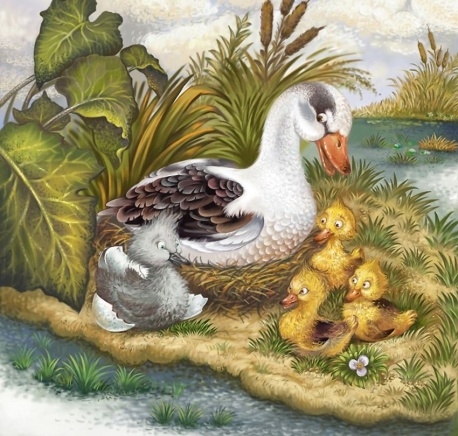  Вопросы по сказке «Гадкий утенок»:В какое общество ввела утка утят? __________________________________________________Что сделала злая утка с гадким утёнком? ___________________________________________________Где очутился гадкий утёнок, сбежав со двора? _____________________________________________________________________Кого встретил утёнок весной на воде? ____________________________________Что увидел утёнок в воде? ______________________________________________Вопросы по сказке «Дюймовочка»: 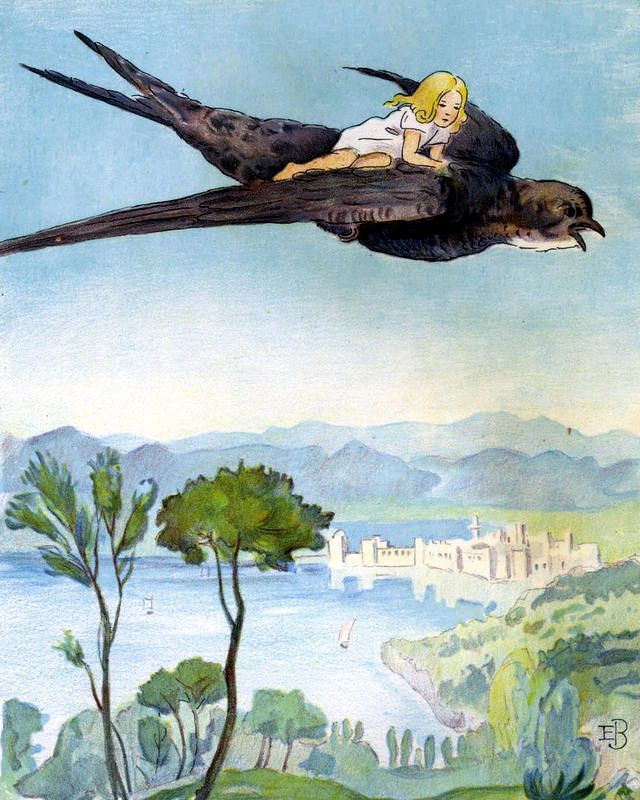 Какое зёрнышко дала колдунья? _______________________________________________Какой цветок вырос из зёрнышка? _______________________________________________Кто помог Дюймовочке уйти от жабы? _______________________________________________Кого увидела Дюймовочка в коридоре у крота? ________________________________________________Кого встретила Дюймовочка в чашечке лепестка? ________________________________________________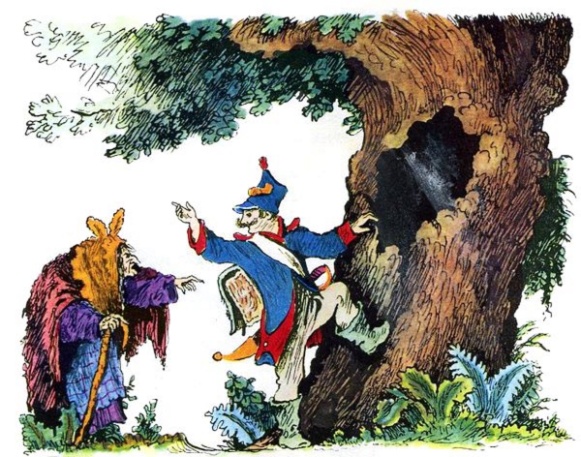   Вопросы по сказке «Огниво»:Какое задание получил солдат от ведьмы? _______________________________________________Что просила ведьма? _______________________________________________Сколько дверей было в подземном ходу? _____________________________________________________________________Кто охранял сундуки с деньгами? ________________________________________Кем стал солдат к завершению сказки? ___________________________________Вопросы по сказке «Дикие лебеди»: 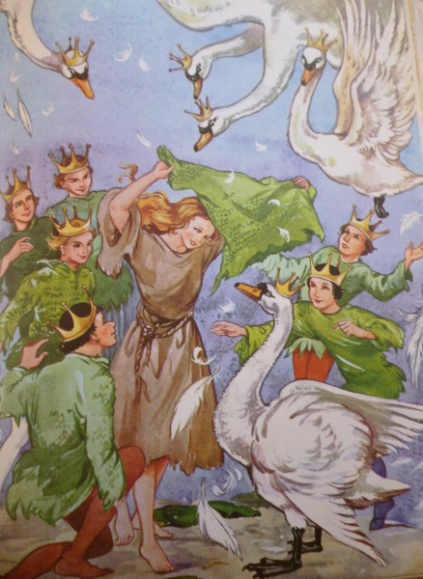 Сколько детей было у короля? ________________________________________________На ком женился отец Элизы? ________________________________________________В кого превратила злая мачеха братьев Элизы?  _______________________________________________Из чего Элиза плела рубашки для своих братьев? ________________________________________________Во что превратились поленья для костра, после того как пропали злые чары мачехи? ______________________________________________________________  Вопросы по сказке «Русалочка»: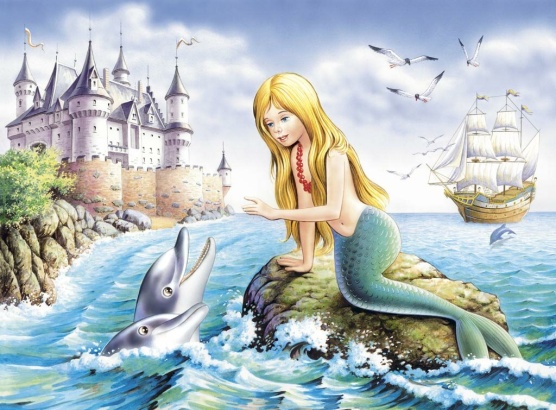 Сколько дочерей было у морского царя? ________________________________________________В каком возрасте разрешалось им впервые всплывать на поверхность моря?  ________________________________________________Что впервые увидела шестая дочь морского царя на поверхности моря?  ____________________________________________________________________Чем расплатилась русалочка с ведьмой за помощь?  ____________________________________________________________________Достался ли принц русалочке? __________________________________________Вопросы по сказке «Домовой у лавочника»: 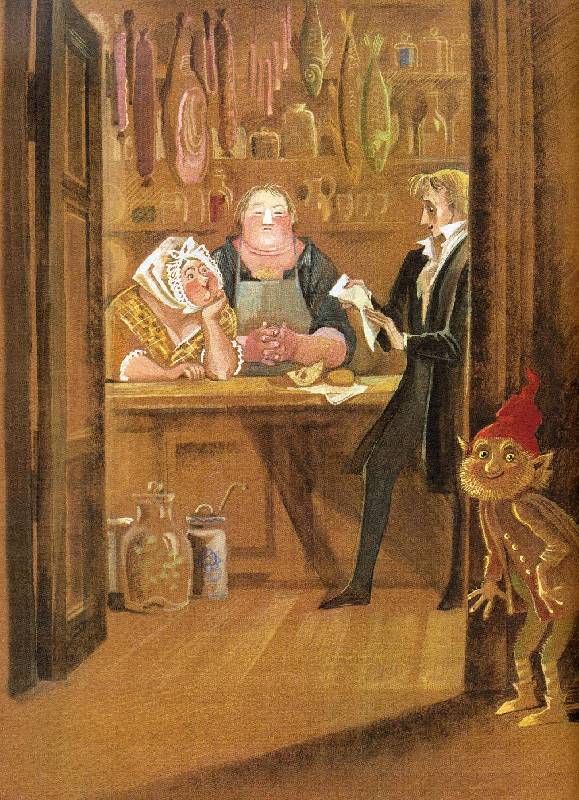 Кто жил в доме лавочника на чердаке? ________________________________________________Кому каждый сочельник давали глубокую миску каши, в которой плавал большой кусок масла? ________________________________________________На что студент обменял сыр? ________________________________________________Куда приходил домовой каждый вечер, как только на чердаке зажигался свет? _____________________________________________________________________Какое самое главное сокровище дома было в безопасности на печной трубе на крыше во время пожара? _______________________________________________ Вопросы по сказке «Эльф розового куста»: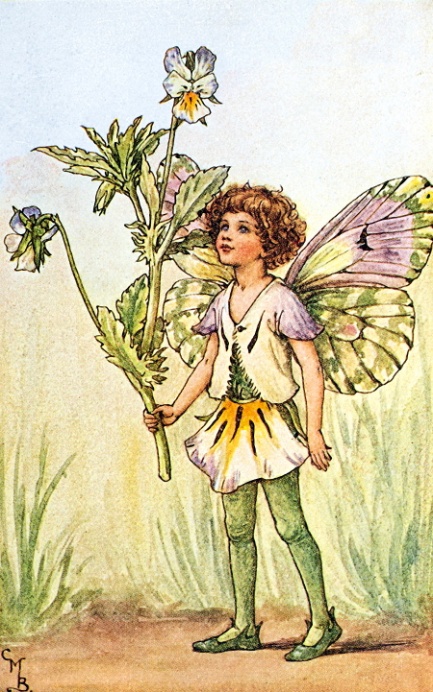 Что делал эльф целыми днями? _____________________________________________________Кого увидел эльф возле беседки? _____________________________________________________Что услышал эльф, залетев в подаренную розу? _____________________________________________________Кого встретил молодой человек на своем пути? _____________________________________________________Какое растение вырастила девушка в горшке в память о любимом? ___________________________________________Вопросы по сказке «Новое платье короля»: 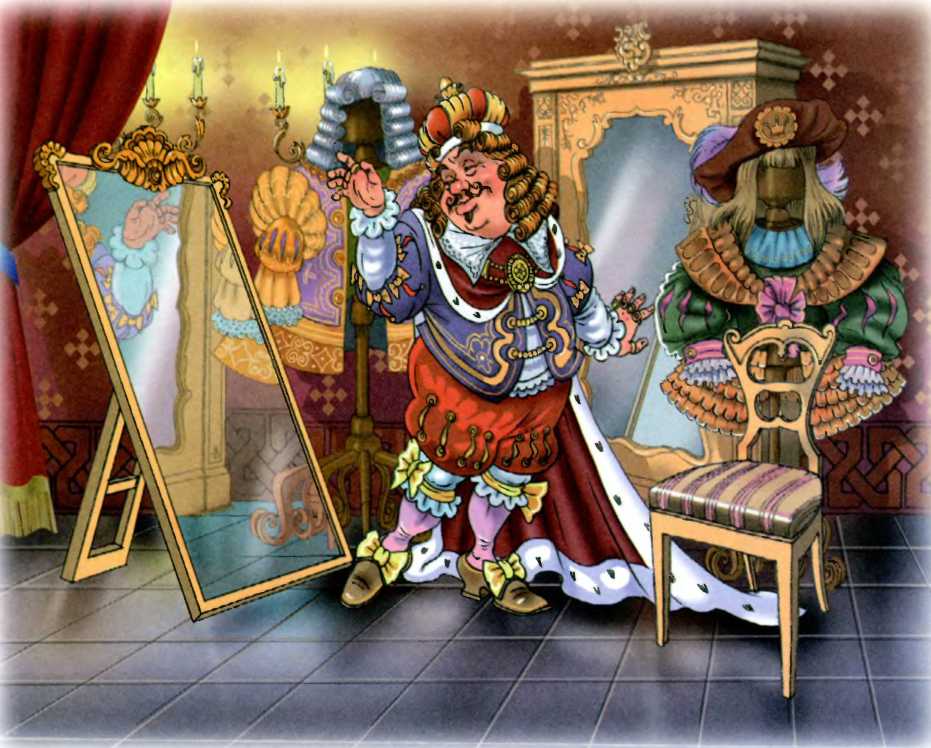 Что очень любил делать король? ______________________________________За кого выдали себя иностранные гости-обманщики? ______________________________________Что пообещали обманщики королю? ______________________________________Куда отправился король в новом платье? ____________________________________________________________________Кто заметил и рассказал всем, что король голый? __________________________    Вопросы по сказке «Колоши счастья»: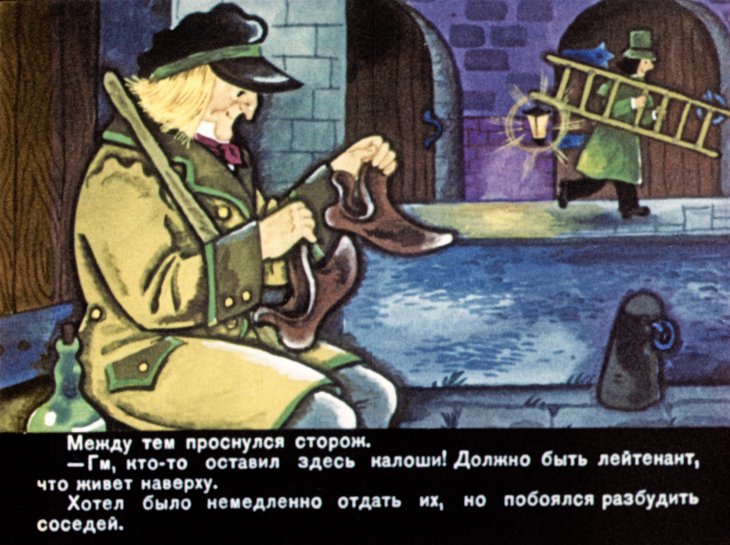 О чем шел разговор на приеме, в доме на Восточной улице? ________________________________________________Кем были две таинственные гости, которые тоже пришли на прием? _____________________________________________________________________Что Фея Счастья решила преподнести в дар человечеству по случаю своего Дня рождения? ___________________________________________________________В кого превратился сторож? _____________________________________________________________________Что хорошего сделали калоши счастья? _____________________________________________________________________Вопросы по сказке «Принцесса на горошине»: 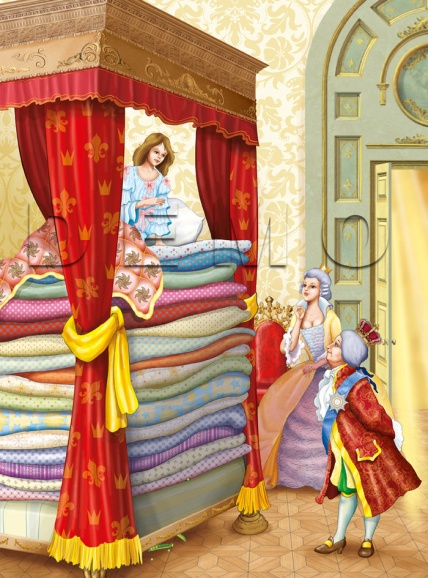 Что помешало героине сказки выспаться?  _______________________________________________Через сколько тюфяков и пуховиков принцесса почувствовала горошину?  ________________________________________________Зачем королева подложила принцессе под тюфяки горошину?  _____________________________________________________________________Какая погода стояла на улице в тот день, когда принцесса пришла во дворец?  _____________________________________________________________________Куда отправили горошину, когда принц и принцесса поженились? _____________________________________________________________________   Вопросы по сказке «Снежная королева»: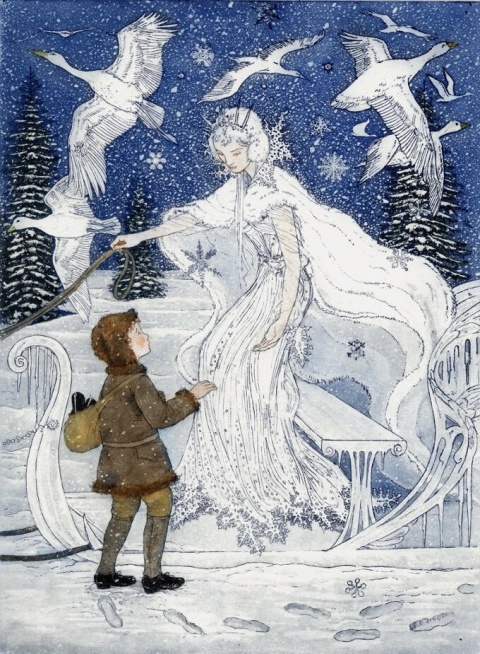 Как зовут главных героев сказки?  ___________________________________________________Что разбили ученики тролля и тем самым принесли много бед людям?  ___________________________________Кто отвёз Герду в Лапландию?  ___________________________________________________Какое слово очень хотел сложить из льдинок Кай?  ___________________________________________________Где живёт Снежная Королева?  _____________________________________________________________________Вопросы по сказке «Свинопас»: 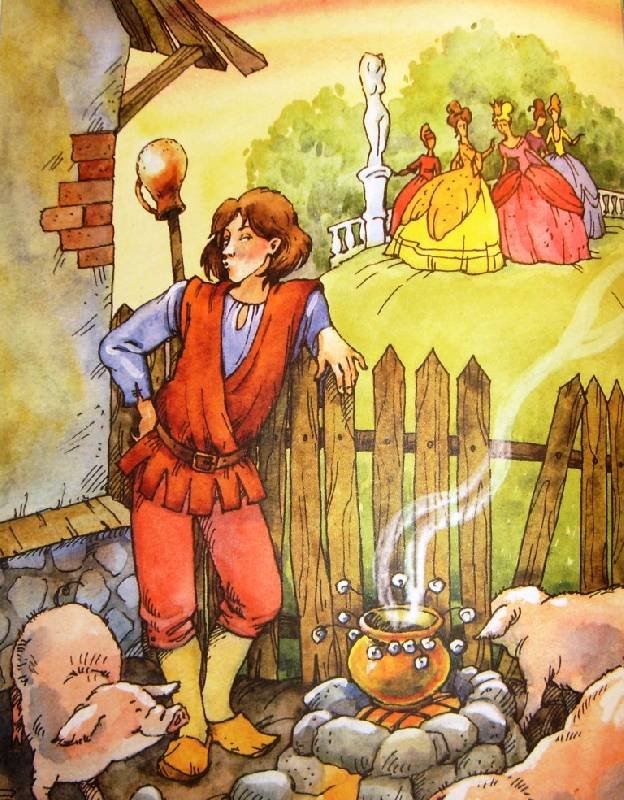 Зачем принц переоделся свинопасом?  _________________________________________Какие подарки принца не оценила Принцесса?  _________________________________________Почему король выгнал собственную дочь из дворца?  _________________________________________Сколько волшебных предметов было в сказке «Свинопас»?  _____________________________________________________________________Какую песенку названивали бубенчики горшочка?  _____________________________________________________________________III этап – Творческий конкурс «Магия волшебных страниц»Конкурс рисунков, поделок по произведениям Г.-Х. Андерсена.Ждем ваши работы с анкетой участника на нашу электронную почту: lavrova@cbstolstoy.ruАнкета участника:ФИОДата рожденияХобби, увлечения Предпочтения в чтенииВаши контактыЖелаем удачи!123456